École des Trois-Saisons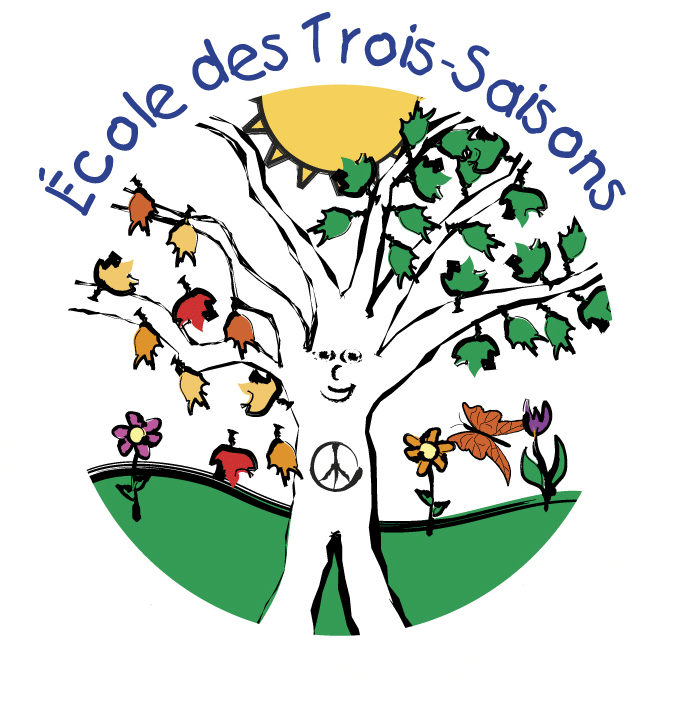 Édifice Lavictoire :   21, rue Cedar, Gatineau (Qc) J8P 5E8Tél : 819-503-8054  Télécopieur : Édifice St-Pie X :     114, rue de la Reine-Élisabeth, Gatineau (Qc), J8P5G5Tél : 819-663-4229  Télécopieur : 819-663-3896Service de garde : 819-663-0272
www.csdraveurs.qc.ca/troissaisonsChers parents et élèves,Notre école à d’importants projets à réaliser dans le but d’offrir un milieu scolaire stimulant pour nos élèves.  Ainsi, nous sollicitons votre aide pour amasser des fonds afin de pouvoir améliorer notre cour d’école.Nous sommes heureux de vous proposer la vente de produits d'érable 100% québécois. Des produits de qualités, délicieux et faciles à vendre à votre entourage.  La campagne débutera le 22 février et se terminera le 11 mars 2022. Des bons de commande et des enveloppes seront remis aux enfants par leurs enseignants. Il est important de ramener les bons de commande, les enveloppes et l’argent ramassés au plus tard le 11 mars 2022. Ensuite, les produits seront commandés et livrés juste à temps pour le congé de Pâques, question d’agrémenter la saison des sucres.Les profits récoltés pour l’école, seront de 50% des ventes de produits.La semaine de relâche sera un parfait moment pour solliciter les membres de votre famille et vos amis proches.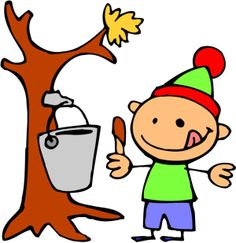 Merci de votre collaboration,L’OPP